                 　　　　　　　　　　　　　　　　申込日：令和　　　年　　月　　日公益財団法人 アイヌ民族文化財団取材申込書取材ご依頼の際は取材希望日の2週間前までに該当事項を入力いただき、Eメール（submit@ainu-upopoy.jp）添付にてお送り下さい。申込内容を確認後、当財団から取材の可否および日程調整などについてご連絡いたします。※ご記入いただいた個人情報は業務を行う目的以外で利用することはありません。※取材内容の目的外での使用を禁じます。※掲載後は媒体を1部ご提供お願いいたします。※電源の借用が必要な場合は事前にその旨をお伝えください。※放映、掲載にあたっては『（公財）アイヌ民族文化財団』のクレジット表記をお願い致します。 ※アイヌ施策推進法（第４条）に基づき、差別的な内容を含む取材・発表等はお断りします。※博物館の展示室内での動画撮影はお断りしています。また、フラッシュ無の写真撮影は可能ですが、一部撮影禁止の資料および場所があります。※体験交流ホールでの、短編映像上映及び伝統芸能上演の動画、写真撮影は事前にご相談ください。※資料保存のため、博物館の展示室内ではインクを使うペンの使用はお控えください。鉛筆あるいはシャープペンをお使いください。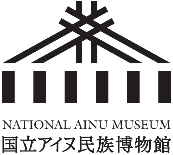 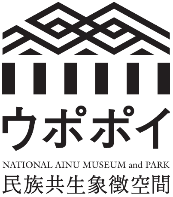 申込者会社名所属部署申込者担当者名Eメール申込者電話FAX　　取材目的取材内容※企画書・デザイン案等もメールに添付※企画書・デザイン案等もメールに添付※企画書・デザイン案等もメールに添付※企画書・デザイン案等もメールに添付※企画書・デザイン案等もメールに添付※企画書・デザイン案等もメールに添付※企画書・デザイン案等もメールに添付※企画書・デザイン案等もメールに添付※企画書・デザイン案等もメールに添付取材対象・場所取材希望日第１希望：　　　年　　月　　日第１希望：　　　年　　月　　日第２希望：　　　年　　月　　日第２希望：　　　年　　月　　日第２希望：　　　年　　月　　日第２希望：　　　年　　月　　日第２希望：　　　年　　月　　日第３希望：　　　年　　月　　日第３希望：　　　年　　月　　日取材希望時間　　　　　　：　　　　　～　　　　　：　　　　　　（所要時間：　　　　　時間　　　　　分ほど）　　　　　　：　　　　　～　　　　　：　　　　　　（所要時間：　　　　　時間　　　　　分ほど）　　　　　　：　　　　　～　　　　　：　　　　　　（所要時間：　　　　　時間　　　　　分ほど）　　　　　　：　　　　　～　　　　　：　　　　　　（所要時間：　　　　　時間　　　　　分ほど）　　　　　　：　　　　　～　　　　　：　　　　　　（所要時間：　　　　　時間　　　　　分ほど）　　　　　　：　　　　　～　　　　　：　　　　　　（所要時間：　　　　　時間　　　　　分ほど）　　　　　　：　　　　　～　　　　　：　　　　　　（所要時間：　　　　　時間　　　　　分ほど）　　　　　　：　　　　　～　　　　　：　　　　　　（所要時間：　　　　　時間　　　　　分ほど）　　　　　　：　　　　　～　　　　　：　　　　　　（所要時間：　　　　　時間　　　　　分ほど）取材方法インタビュー（電話・来訪）　写真撮影　ビデオ撮影　その他（　　　　　　　）インタビュー（電話・来訪）　写真撮影　ビデオ撮影　その他（　　　　　　　）インタビュー（電話・来訪）　写真撮影　ビデオ撮影　その他（　　　　　　　）インタビュー（電話・来訪）　写真撮影　ビデオ撮影　その他（　　　　　　　）インタビュー（電話・来訪）　写真撮影　ビデオ撮影　その他（　　　　　　　）インタビュー（電話・来訪）　写真撮影　ビデオ撮影　その他（　　　　　　　）インタビュー（電話・来訪）　写真撮影　ビデオ撮影　その他（　　　　　　　）インタビュー（電話・来訪）　写真撮影　ビデオ撮影　その他（　　　　　　　）インタビュー（電話・来訪）　写真撮影　ビデオ撮影　その他（　　　　　　　）媒体の種類テレビ　新聞　ラジオ　雑誌　ウェブサイト　その他（　　　　　　　　）テレビ　新聞　ラジオ　雑誌　ウェブサイト　その他（　　　　　　　　）テレビ　新聞　ラジオ　雑誌　ウェブサイト　その他（　　　　　　　　）テレビ　新聞　ラジオ　雑誌　ウェブサイト　その他（　　　　　　　　）テレビ　新聞　ラジオ　雑誌　ウェブサイト　その他（　　　　　　　　）テレビ　新聞　ラジオ　雑誌　ウェブサイト　その他（　　　　　　　　）テレビ　新聞　ラジオ　雑誌　ウェブサイト　その他（　　　　　　　　）テレビ　新聞　ラジオ　雑誌　ウェブサイト　その他（　　　　　　　　）テレビ　新聞　ラジオ　雑誌　ウェブサイト　その他（　　　　　　　　）媒体名（番組名・誌名等）放送・掲載予定日取材班の人数名氏名氏名氏名氏名氏名氏名氏名氏名緊急連絡先※取材日に繋がる携帯電話※取材日に繋がる携帯電話※取材日に繋がる携帯電話※取材日に繋がる携帯電話ご来園方法ご来園方法 車（レンタカー） その他 車（レンタカー） その他 車（レンタカー） その他無料駐車場(別途案内) 要（　　　台）　　 不要 要（　　　台）　　 不要 要（　　　台）　　 不要 要（　　　台）　　 不要車両ナンバー車両ナンバーその他要望